PielikumsMinistru kabineta2014. gada __. _________noteikumiem Nr.___Stāvlaukumu kategoriju apzīmējumiSatiksmes ministrs							A. MatīssIesniedzējs: Satiksmes ministrs					A. MatīssVīza: Valsts sekretārs						K. Ozoliņš2014.02.03. 9:3156A. Granīta, 67028157, Andra.Granita@lvceli.lv Nr.ApzīmējumsNosaukums1.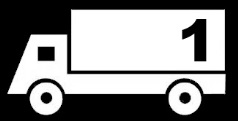 1. kategorijas stāvlaukums2.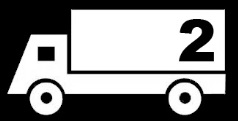 2. kategorijas stāvlaukums3.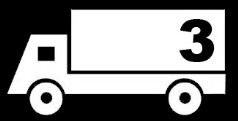 3. kategorijas stāvlaukums4.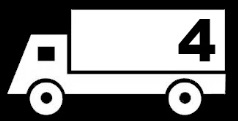 4. kategorijas stāvlaukums5.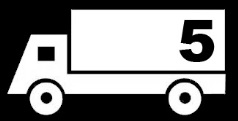 5. kategorijas stāvlaukums